MODELO: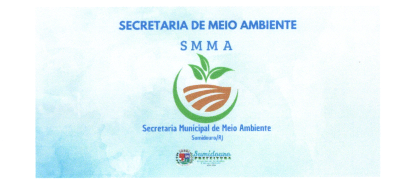 ItemDescriçãoUnidQuantValor unit.Valor total01PLOTAGEM DO BANNER DA SECRETARIA MUNICIPAL DE MEIO AMBIENTE PARA A FACHADA DA SEDE, COM MOLDURA, TAMANHO: 1,20 M ALTURA X 3,80 M DE LARGURASRV01